Soutěž o nejkrásnějšího papírového draka11. 11. 2014Školní rok 2014/2015, soutěž při školní družině ZŠ TGM Blatná.Soutěž uspořádala ŠD při ZŠ TGM  v Blatné. Do 10.11.2014  soutěžící odevzdávali své výrobky nebo obrázky  do školní družiny. Celkem se sešlo 28 prací jednotlivců nebo kolektivních prací. Dne 11.11.2014  proběhlo hlasování, do kterého se zapojili především žáci a žákyně naší školy. Po sečtení všech hlasů proběhlo vyhodnocení a byly rozděleny ceny a uděleny diplomy. Na prvním místě se umístil kolektiv dětí ze ŠD V. ,na druhém místě byla Pavlínka Cmuntová z I.B a třetí místo zaujal Jan Hejl ze III.B. Všechny soutěžní práce byly velmi povedené a byly vystaveny v hale naší školy.              						               	vypracovala L.Bártová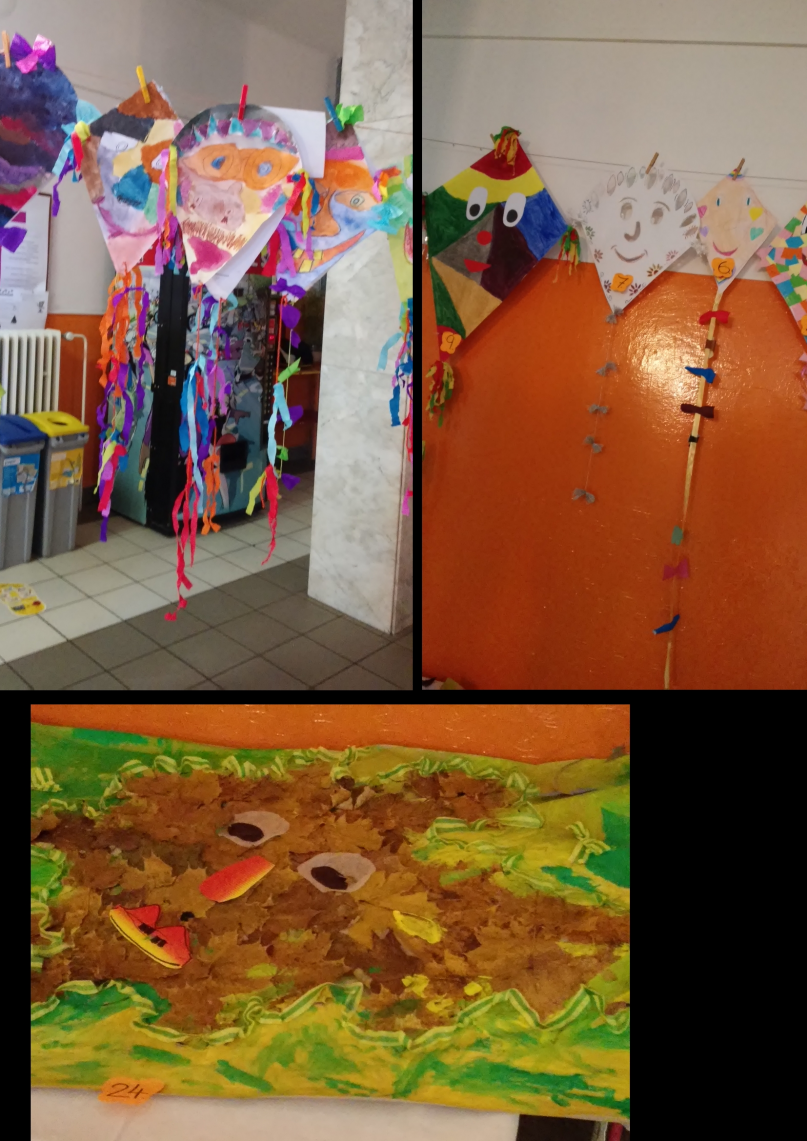 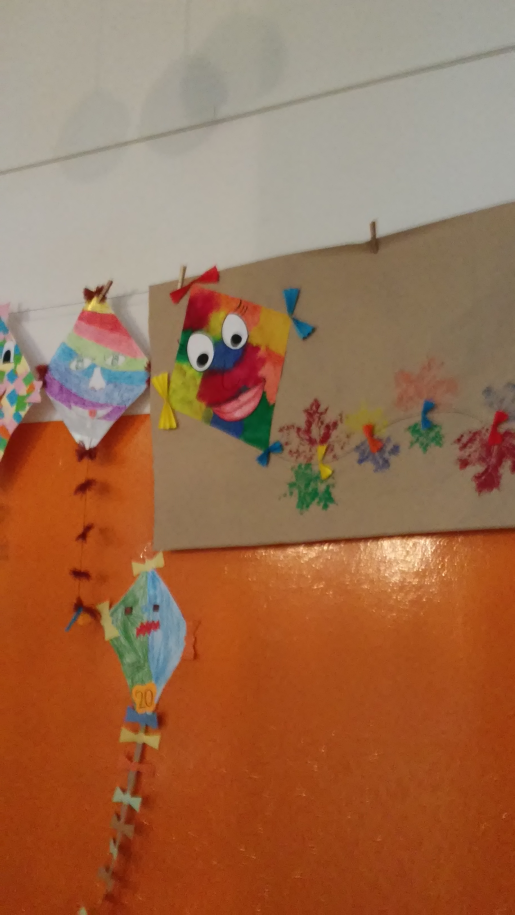 